Vers une écologie   intégrale…  Chers amis,La période de vacances arrive à grand pas et nous avons plein de projets familiaux ou de rencontres amicales. Profitons donc de ces journées estivales pour faire le point sur notre façon d’agir pour la planète. Je suis certaine, d’ailleurs, que ce sujet pourra être intergénérationnel et permettra de nous rapprocher de nos petits enfants ou petits neveux (nièces) qui nous trouvent parfois démodés !!!! Pour reprendre une citation de saint Antoine de Padoue : « Les actes en disent plus que les mots. Que vos paroles enseignent, que vos actes parlent… » Alors faisons de l’écologie notre raison d’être, si nous voulons laisser à nos enfants une Terre en état de marche. C’est là notre responsabilité de chrétien !L’Assemblée générale ParisJérome Deschard, notre nouveau président a demandé à l’assemblée de « faire mouvement » ; prendre conscience d’être un mouvement. Le MCR nous permet de conjuguer la relecture de notre vie et de parallèlement grandir dans la foi. Par ailleurs, notre mouvement doit savoir aussi accueillir et intégrer nos frères proches de l’Evangile, quelque soit leur église ou leur confession, cultiver autant le partage que l’ouverture d’esprit.La continuité, c’est aussi d’être EN mouvement. Cela ne veut pas dire avoir la bougeotte, mais être attentif à notre environnement associatif, à la façon dont les personnes âgées retirées sont traitées et reconnues dans la société…Agir : c’est réaliser ; c’est pour cette raison qu’il est proposé l’engagement des équipes dans Laudato si. C’est l’équipe qui est porteuse de l’action. Nous aurons à nous aider les uns, les autres….Les actions qui nous sont proposées sont liées aux différents domaines décrits dans l’encyclique.Depuis son élection le nouveau bureau a réalisé le nouveau livret unique, revu la session de formation de Lisieux, la mise en place du module « vivre sa retraite », procédé à l’exploitation de l’état des lieux des diocèses (il nous est demandé de mettre à jour régulièrement nos statistiques et de faire remonter nos rencontres et manifestations locales), revu quelques paragraphes des statuts de l’association nationale, avec notamment la reconnaissance de la commission spirituelle. L’objectif du bureau est de continuer à porter les principes de fraternité, de veille spirituelle et de qualité des informations/formations de nos adhérents dans un esprit de service et d’écoute. Le souci permanent reste cependant la recherche de nouveaux adhérents, jeunes retraités notamment, et les abonnements à la revue Nouvel Essor qui est la ressource essentielle du MCR. En ce qui concerne le rapport financier les recettes ont diminué en 2018 de 48 365€, baisse consécutive aux nombres de cotisants, aux dons dédiés MCR, et aux rendements de placement.La cotisation nationale passera en 2021 à 10€.Vivons en équipe « laudato si » : il s’agit là des 4 axes qui nous sont proposés ; le document de référence vous a été remis lors de comité diocésain le 18 juin.L’équipe est libre de choisir tel ou tel thème. Il faut bien recenser les actions faites et la fréquence (non pour l’étaler sur la place publique, mais pour identifier les actions qui sont les plus fréquentes ; ex : x visite à personne vulnérable, x effort pour une planète durable…) ; l’équipe communiquera au secteur sur son projet et courant avril /mai une collecte nationale sera réalisée. Le document final sera remis dans le panier d’offrande, au pape François, lors du voyage pèlerinage à Rome en septembre 2020. Un guide d’explication sera en ligne sur le site du MCR dés septembre. Rome 2020Comme j’ai pu vous l’annoncer dans le précédent billet, notre mouvement prévoit d’organiser un voyage à Rome du 14 au 18 septembre 2020.  C’est le BIPEL qui est chargé de l’organisation. Le coût du voyage est d’environ 1050€, en transport avion depuis Paris. L’idée principale est de vivre ce périple à Rome dans l’esprit de laudato si.Il sera possible de se rendre à Rome sans avoir à passer par Paris et sans l’aide du BIPEL pour les transports (à pied, en train, ou en avion depuis un autre aéroport). Ainsi, on se débrouille à trouver un moyen de transport moins couteux que celui proposé et les frais pour Rome seront d’environ 600€. Le principe retenu est que le BIPEL nous prend en charge du lundi midi et ce jusqu’au vendredi midiIl sera possible de payer en 10 fois, ce sont les MCR diocésains qui assurent ce suivi.Pour participer il est nécessaire de pouvoir effectuer à pied jusqu’à 2,5kms par jour, (à Rome, on marche !)La carte d’identité ou le passeport doivent être en cours de validité jusqu’à la date du retour c'est-à-dire le 18 septembre 2020. Par ailleurs, la carte européenne de sécurité sociale est à demander auprès de son centre de référence. Une audience avec le Pape François est demandée, on ne saura sa faisabilité qu’au dernier moment.Les personnes intéressées par ce projet de voyage sont invitées à nous le faire savoir, de préférence par écrit, à l’adresse du MCR Béarn – CDB- 10 avenue du Béarn à PAU et ce dés que possible, une pré-réservation sera faite à la mi-septembre.Comité diocésain du 18 juin 2019Pour clore cette année MCR, un comité diocésain a réuni les responsables d’équipes pour faire le point sur les différentes activités de ces derniers mois. Nous étions 20 membres présents.Un point sur Salies a permis de souligner l’intérêt des adhérents pour ce type de manifestations festives. Il a été évoqué, par ailleurs, l’invitation faite par nos amis landais, à les rejoindre pour leur journée MCR dans le cadre de l’octave de la nativité de la Vierge Marie à Buglose le lundi 9 septembre. Cette année nous n’organiserons pas de bus. Cependant, si des personnes souhaitent s’y rendre, merci de nous le signaler, nous organiserons un covoiturage. Le repas de midi pourra être pris sur place. Contact téléphonique : Pierre Lavie(06 48 83 48 30) ou Marie Do Postaï (06 86 85 35 94). Nous prendrons les inscriptions jusqu’au 23 août.Intervention de l’abbé Bies-Péré : il semblerait difficile d’ouvrir l’envoi internet, un support papier vous sera donc adressé ultérieurement.Engagement « laudato si » : notre président, J Dechard, souhaite que nous « bougions » et propose donc le document ci-joint, à travailler avec nos équipes. Il s’agit de concrétiser nos actions et notre engagement chrétien en matière d’écologie.4 grands thèmes ont été choisis :-prendre soin des personnes vulnérables-tendre vers zéro déchet -veiller à notre comportement de consommateur-développer les solidarités…Toutes ces choses que nous devons déjà faire, mais qu’il s’agit maintenant d’identifier et de noter pour mesurer notre implication pour sauvegarder notre maison commune.Le bureau organisera, à la rentrée en octobre, une journée à thème : santé-environnement et tendre vers zéro déchet. Cette journée sera ouverte à tous les membres MCR ou tout autre personnes désireuse de progresser dans leur pratiques quotidiennes. Une invitation vous sera adressée en septembre.Les cotisations 2019/2020 : pour information, le coût global de l’adhésion  pour cette prochaine année est inchangé (28€):livret 4€, cotisations 13€ (9,50 national+3€ secteur+0,50cts CIL : région) et abonnement à Nouvel Essor (N E) 11€. Je me permets d’insister sur l’abonnement à N Essor, qui permet à notre mouvement de survivre et notamment en cette période où les adhésions sont en baisse. Lors de ce comité diocésain, il a été demandé aux responsables d’équipes et ce afin de remobiliser les membres, de poser à chacun ces 3 questions fondamentales : pourquoi suis-je au MCR ?/ que m’apporte le MCR ?/ Comment puis-je être missionnaire avec le MCR ?Messe de rentrée MCR : Gelos ?  (À confirmer par l’équipe de ce secteur). Pierre Lavie sera chargé de communiquer la date aux équipes paloises.Famille, je vous aimeL’équipe de Ste Quitterie a terminé son année MCR par une messe, le 20 juin 2019.Bernard Gandon m’a transmis le texte qu’il a écrit et qui a servi de méditation lors de cette rencontre. Je me permets à mon tour  de vous l’adresser car il évoquera, j’en suis sûre, beaucoup de choses à chacun de vous…« Vivre en famille », thème de réflexion qui nous a été donné par le MCR tout au long de    cette année.Mais de quelle famille s’agit-il Seigneur ?- Celle qui était la mienne, la nôtre, il a de cela, un peut plus ou un peu moins, de 65 ans ?Je n’étais alors, Seigneur, qu’un enfant, et ma famille, comme pour beaucoup, se composait d’un papa et d’une maman que je crois avoir aimés de tout mon cœur. J’avais aussi des frères et des sœurs qui me prenaient un peu mon de papa et de ma maman, alors on se disputait, mais on s’aimait bien tout de même.Ma vie en famille était faite de jeux, de découvertes, de journées d’école. Elle était faite des joies et des peines d’un enfant qui bientôt allait devenir un adolescent. Merci Seigneur pour m’avoir donné cette famille à aimer toute mon enfance. Un amour partagé, un amour sincère. Toi aussi, Seigneur, tu as été enfant et tu sais ce qu’est ce bonheur de vivre en famille.Vivre en famille, mais de quelle famille s’agit-il Seigneur ?- Celle qui était la mienne, la nôtre,  il a de cela, un peut plus ou un peu moins de 45 ans ?Je faisais alors, Seigneur, partie de ceux qu’on appelait les jeunes gens. Comme beaucoup, nous découvrions le monde en entrant dans la vie professionnelle. Nouvelle famille… Des jeunes gens à la découverte des passions qui nous ont amenés à fonder une nouvelle famille. Notre famille. Avec la naissance de nos enfants, cette vie de famille nous a fait partager le bonheur et des joies mais aussi parfois des angoisses et des peines.Merci Seigneur pour m’avoir donné cette famille à aimer. Ma famille. Pardon si, à ce moment là, je t’ais peut être un peu oublié, mais il y avait, alors pour moi, tant de choses nouvelles, tellement d’autres visages à qui penser et à aimer...  De quelle famille s’agit-il Seigneur ?- Celle qui était la mienne, la nôtre, il a de cela, un peut plus ou un peu moins de 25 ans ?J’étais, nous étions, alors des adultes confirmés, dans la force le l’âge, implantés dans la société et le monde du travail. La vie de famille s’accommodait de cette situation. Nos enfants grandissaient et s’émancipaient. A leur tour, ils songeaient eux aussi à fonder leur propre famille et la maison nous a parue bien trop grande. Mais bientôt sont arrivés des petits enfants qui ont fait de nous des grands parents. Un autre bonheur…Merci, Seigneur, de m’avoir permis, de nous avoir permis, de faire que cette famille en pleine transformation soit pour nous une source de réconfort et d’amour. Mais de quelle famille s’agit-il Seigneur ?- Celle qui est maintenant la mienne, la nôtre, depuis, un peut plus ou un peu moins de 5 ans ?Peut-on encore parler de vie de famille, Seigneur, quand, les années passant, après tous ces départs, et certains définitifs, on se retrouve un peu seuls? Mais les enfants sont toujours là ou pas loin. Les petits enfants sont  nos rayons de soleil. Ils ont besoin de nous et nous avons besoin d’eux. Nous avons tout notre temps pour eux. La vie de famille continue et les arrières petits enfants ne sont pas loin…Merci Seigneur de nous accorder le bonheur d’être encore entourés et aimés.   Seigneur, tu le sais, s’il y a longtemps que nous ne travaillons plus, nous avons d’autres occupations et des activités multiples. Elles  nous prennent beaucoup de temps et elles tissent autour de nous comme un autre cercle de famille. Fais que nous puissions en profiter longtemps.  Nous te remercions Seigneur pour toutes les grâces que tu nous as accordées, que tu nous accordes, au sein de la famille qui est la nôtre.Merci à toi Seigneur, et, merci aussi à ta Maman qui nous aime tout autant que Toi.    (Silence)                                                                                                                                                                                                                                                                                                                                                                                                                            B.GConclusionNous sommes invités par le pape François au courage et à l’honnêteté pour l’humanité.  Sachons convertir ce temps d’effort en temps de béatitudes : Heureux celui qui est attentif aux autres, aux pauvres et à toute fragilitéHeureux celui qui préserve la nature et prône une écologie au service de l’HommeHeureux celui qui mise sur la sobriété et adopte un style de vie renouveléHeureux celui qui refuse l’indifférence et s’efforce de construire avec les autres………le Royaume de Dieu est à eux.                                                                Marie Do Postaï    Responsable Béarn                                    Bonnes vacances et bon repos à tous Dieu Tout-Puissant
qui es présent dans tout l’univers
et dans la plus petite de tes créatures,Toi qui entoures de ta tendresse tout ce qui existe,
répands sur nous la force de ton amour pour que nous protégions la vie et la beauté.
Inonde-nous de paix, pour que nous vivions comme frères et soeurs
sans causer de dommages à personne.Ô Dieu des pauvres,
aide-nous à secourir les abandonnés
et les oubliés de cette terre
qui valent tant à tes yeux.Guéris nos vies,
pour que nous soyons des protecteurs du monde et non des prédateurs,
pour que nous semions la beauté
et non la pollution ni la destruction.Touche les coeurs
de ceux qui cherchent seulement des profits
aux dépens de la terre et des pauvres.
Apprends-nous à découvrir
la valeur de chaque chose,
à contempler, émerveillés,
à reconnaître que nous sommes profondément unis
à toutes les créatures
sur notre chemin vers ta lumière infinie.Merci parce que tu es avec nous tous les jours.
Soutiens-nous, nous t’en prions,
dans notre lutte pour la justice, l’amour et la paix.              Prière pour notre terre proposée par le pape François en fin de son encyclique « Laudato Si »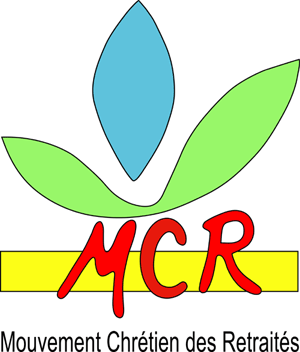 Le  billetdu  Béarn                                                              Le 8 juillet 2019                               N° 42Responsable diocésain MCR Béarn : Marie-Dominique POSTAI,  1457 route de Baigts  64300 Saint Boes, Tél. : 06 86 85 35 94   Courriel : mcrbearn@orange.fr